		2024 год - ГОД КАЧЕСТВА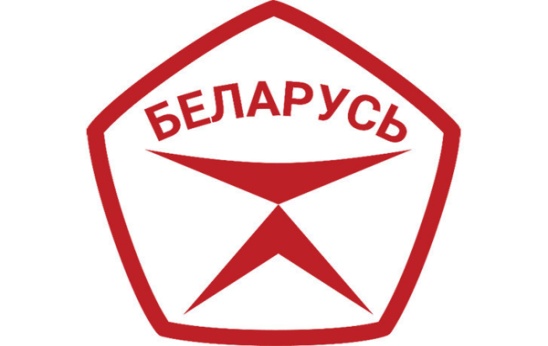           Глава государства Александр Лукашенко подписал Указ № 375 "Об объявлении 2024 года Годом качества".          Данное решение принято в целях дальнейшего повышения качества жизни белорусского народа, обеспечения конкурентоспособности национальной экономики на мировой арене, стимулирования инициативы, формирования в обществе ответственности за результаты своего труда и чувства сопричастности к будущему страны.          В рамках Года качества будет сделан акцент на повышении конкурентоспособности Беларуси через бережное и продуманное отношение к ресурсам, реализацию высокотехнологичных и энергоемких проектов, приоритет качественных показателей над количественными. Усилия будут сосредоточены на обеспечении качественных показателей путем стимулирования инициативы, внедрения рационализаторских идей, укрепления в обществе социального оптимизма, стремления созидать на общее благо. Приоритетное внимание планируется уделить формированию у граждан личной ответственности за достижение высокого качества жизни (достаточный уровень дохода, своевременная диспансеризация, здоровое питание, хорошее образование, культурный досуг).          Указом Президента Республики Беларусь от 18 января 2024 года № 21 учрежден Государственный знак качества, утверждено его изображение и описание.Знак представлен в виде пятиугольника красного цвета со слегка выпуклыми сторонами.          В центре его на белом поле находится стилизованное изображение перевернутой буквы «К» (нижний стреловидный элемент буквы означает устойчивость системы качества, верхний, как символичные весы, – оптимальное соотношение общественного мнения о продукции и достижений качества производства). В верхней части знака размещена надпись «БЕЛАРУСЬ».          Пять углов знака являются символами качества белорусской продукции, достигаемое сочетанием пяти показателей производства:          безопасности;          экологичности;          инновационности;          технологичности;          эстетичности.